NAME: ____________________________________		ADM NO: ___________		DATE: 					CANDIDATE’S SIGN: 				CLASS  				                    231/3BIOLOGYPAPER 3PRACTICALJUNE/JULY, 2021TIME: 1 ¾ HOURSMOKASA 1 JOINT EVALUATION EXAMINATIONSKenya Certificate of Secondary Education231/3BIOLOGYPAPER 3PRACTICALJUNE/JULY, 2021TIME: 1 ¾ HOURSINSTRUCTIONS TO CANDIDATESWrite your Name,Class and Adm No. in the spaces provided aboveAnswer ALL the questions in the spaces providedFOR EXAMINERS USE ONLYYou are provided with specimen X (Soaked maize grain), Specimen K, Benedict’s solution, Iodine solution, Pestle and mortar, scalpel and distilled water.Name the type of fruit represented  in X above                                                     (1mk)………………………………………………………………………………………………          ii)  Give one reason for the above identity                                                                          (1mk)……………………………………………………………………………………………………………………………………………………………………………………………………Crush the specimen X using pestle and mortar and dissolve in  4cm3  of distilled water. Divide the mixture into two equal portions and use them to carry out the following food test. Record your observations in the table below:					 (6marks)iv)  Account for the observations made in the above table in relation to starch and reducing                                                                                                                           sugar.                                                                                                                                           (3mks)……………………………………………………………………………………………………………………………………………………………………………………………………………………………………………………………………………………………………………………………………………………………………………………………………………………………………………………………………………………………………………………………………………………v)  Identify the type of placentation in the specimen K above                                                    (1mk)……………………………………………………………………………………………………………………………………………………………………………………………………………………(b) Describe how the above placentation was formed                                                                 (2mks)……………………………………………………………………………………………………………………………………………………………………………………………………………………………………………………………………………………………………………………………………………………………………………………………………………………………………………………………………………………………………………………………………………………(c) Using a scalpel, make a transverse section of specimen K. Draw the section of  and label its parts                                                                                                                      (3mks)2. Using the pictures of animals provided below, complete the construction of the dichotomous key by filling the blank spaces.                                                                                    (13 marks)                                                                                          Eagle  Fish                                               	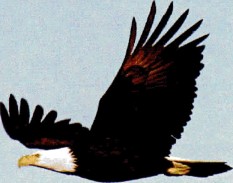 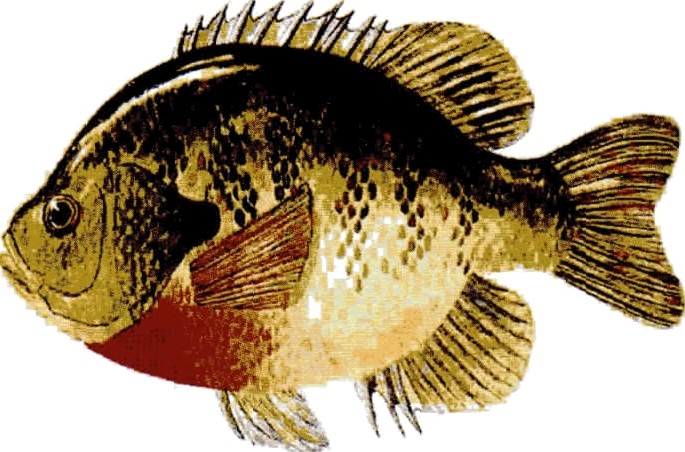 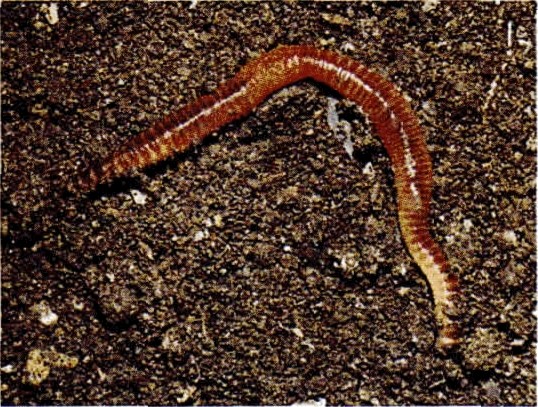                                                                                                                                                     Earthworm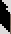 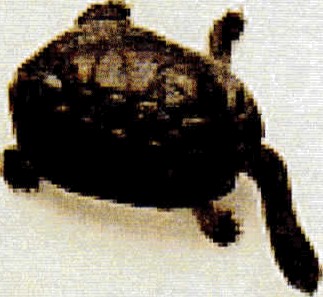 Tortoise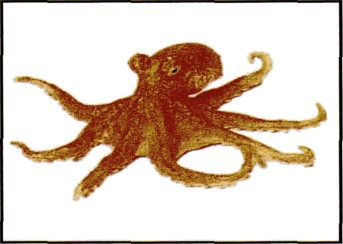 Octopus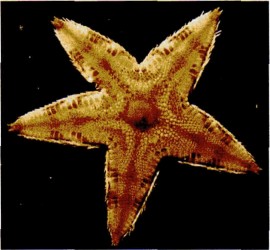 Starfish          Spider	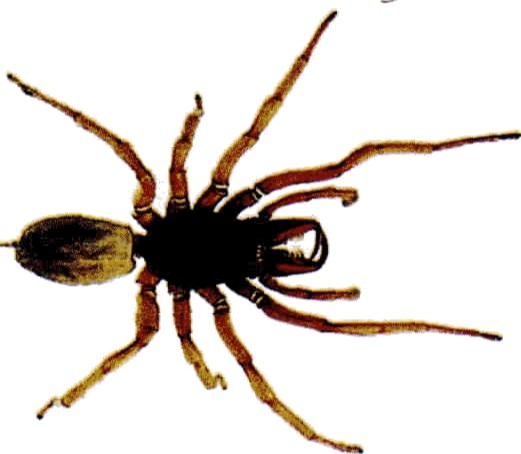 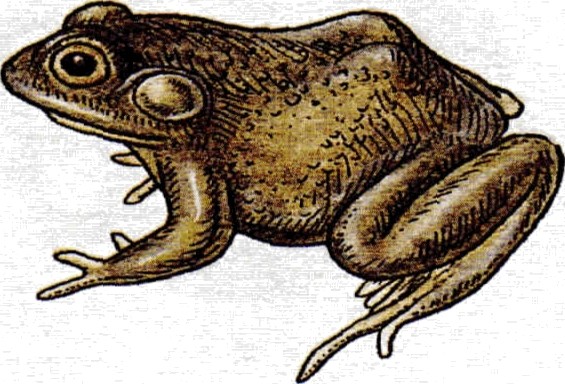                                                                                                                                                                 Frog1a  Animals with backbone……………………………………………………….Go to 2  b  Animals without backbone …………………………………………………2 a  Animals with wings………………………………………………………….   b Animals without wings………………………………………………………3a  Animals which live in water all the time………………………………….... b  Animals which live in water for some time………………………………….4a  Animals with scales………………………………………………………….  b  Animals without scales………………………………………………………5a  Animals with legs……………………………………………………………  b  Animals without legs………………………………………………………… Go to 76a  Animals with six legs……………………………………………………….. Butterfly  b Animals with eight legs……………………………………………………..7a  Animals with a shell………………………………………………………..Snail  b Animals without a shell……………………………………………………..8a  Animals with jelly-like body…………………………………………………  b  Animals without a jelly-like body…………………………………………….9a  Animals with a segmented body……………………………………………….  b Animals without segmented body…………………………………………….. Octopus3.You are provided with starch solution, Iodine solution, Visking tubing, stirring road, 2 pieces of thread, measuring cylinder   and a beaker. Tie one end of the visking tubing and pour about 2mls of iodine solution into it. Tie the other end making sure no iodine solution leaks and place the visking tubing into starch solution in the beaker. Leave the set up for about 30 minutes and note the observationsAccount for the observations made after 30 minutes                           (3mks) ………………………………………………………………………………………………………………………………………………………………………………………………………………………………………………………………………………………………………………………………………………………………………………………………………………Give the role of the physiological process investigated above in:Reproduction                                                                                         (1mk)     ………………………………………………………………………………………………………………………………………………………………Respiration                                                                                            (1mk) ………………………………………………………………………………………………………………………………………………………………iv)   Name two parts in the alimentary canal where starch is digested     (2mks)             ……………………………………………………………………………………………………………………………………………………………………v) Identify one hormone and one digestive enzyme that stimulates   digestion of starch in the parts identified in (iv) above                                             (2mks)…………………………………………………………………………………………………………………………………………………………………… (vi)    What deficiency disease results when an individual lacks starch in their diet?                                                                                                             (1mk)                    …………………………………………………………………………………QUESTIONMAXIMUM SCORECANDIDATES SCORE123TOTAL40Food TestProcedureObservationConclusion  Starch   Reducing sugars